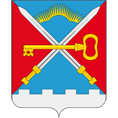 СОВЕТ ДЕПУТАТОВМУНИЦИПАЛЬНОГО ОБРАЗОВАНИЯСЕЛЬСКОЕ ПОСЕЛЕНИЕ АЛАКУРТТИКАНДАЛАКШСКОГО МУНИЦИПАЛЬНОГО РАЙОНАЧЕТВЕРТОГО СОЗЫВАРЕШЕНИЕот «15» августа 2022 года                                                                                                                   № 866Об утверждении перечня муниципального имущества, передаваемого из муниципальной собственности муниципального образования сельское поселение Алакуртти Кандалакшского муниципального района в муниципальную собственность муниципального образования Кандалакшский районВ соответствии с Федеральным законом от 06.10.2003 № 131-ФЗ «Об общих принципах организации местного самоуправления в Российской Федерации», частью 11.1 статьи 154 Федерального закона от 22.08.2004 № 122-ФЗ «О внесении изменений в законодательные акты Российской Федерации и признании утратившими силу некоторых законодательных актов Российской Федерации в связи с принятием федеральных законов «О внесении изменений и дополнений в Федеральный закон «Об общих принципах организации законодательных (представительных) и исполнительных органов государственной власти субъектов Российской Федерации» и «Об общих принципах организации местного самоуправления в Российской Федерации», законами Мурманской области от 20.02.2008 № 938-01-ЗМО «О некоторых вопросах разграничения имущества, находящегося в муниципальной собственности, между муниципальными районами, городскими, сельскими поселениями, муниципальными округами, городскими округами» и от 14.11.2014 № 1784-01-ЗМО «Об отдельных вопросах местного значения сельских поселений Мурманской области», Уставом сельского поселения Алакуртти Кандалакшского муниципального района Мурманской области, распоряжением Министерства юстиции Мурманской области от 13.04.2015 № 50-р «Об утверждении форм перечней муниципального имущества», на основании открытого голосованияСовет депутатов муниципального образованиясельское поселение АлакурттиКандалакшского муниципального районаРЕШИЛ:1. Утвердить прилагаемый перечень муниципального имущества, передаваемого из муниципальной собственности муниципального образования сельское поселение Алакуртти Кандалакшского муниципального района в муниципальную собственность муниципального образования Кандалакшский район.2. Опубликовать настоящее решение в информационном бюллетене «Алакуртти - наша земля» и на официальном сайте сельского поселения Алакуртти Кандалакшского района.3. Настоящее решение вступает в силу со дня его официального опубликования.Глава муниципального образования сельское поселение Алакуртти Кандалакшского муниципального района                                                                           А.П. СамаринПриложениек решению Совета депутатовмуниципального образованиясельское поселение Алакуртти Кандалакшского муниципального районаот 15.08.2022 № 866ПЕРЕЧЕНЬМУНИЦИПАЛЬНОГО ИМУЩЕСТВА, ПЕРЕДАВАЕМОГО ИЗ МУНИЦИПАЛЬНОЙ СОБСТВЕННОСТИ МУНИЦИПАЛЬНОГО ОБРАЗОВАНИЯ СЕЛЬСКОЕ ПОСЕЛЕНИЕ АЛАКУРТТИ КАНДАЛАКШСКОГО МУНИЦИПАЛЬНОГО РАЙОНА В МУНИЦИПАЛЬНУЮ СОБСТВЕННОСТЬ МУНИЦИПАЛЬНОГО ОБРАЗОВАНИЯ КАНДАЛАКШСКИЙ РАЙОН№п.п.Полное наименование организацииЮридический адрес, ИНН организацииНаименование имуществаИндивидуализирующие характеристики имуществаАдрес места нахождения имущества123456ПомещениеКадастровый номер: 51:19:0080302:608Назначение: жилоеНазначение: квартира, площадь 69,4 кв.м.Мурманская область, Кандалакшский район, с. Алакуртти, ул. Содружества, д.3, кв.27ПомещениеКадастровый номер: 51:19:0080302:544Назначение: жилоеНазначение: квартира, площадь 68,6 кв.м.Мурманская область, Кандалакшский район, с. Алакуртти, ул. Содружества, д.7, кв.39ПомещениеКадастровый номер: 51:19:0080302:444Назначение: жилоеНазначение: квартира, площадь 57,2 кв.м.Мурманская область, Кандалакшский район, с. Алакуртти, ул. Содружества, д.15, кв.35ПомещениеКадастровый номер: 51:19:0080302:230Назначение: жилоеНазначение: квартира, площадь 55,3 кв.м.Мурманская область, Кандалакшский район, с. Алакуртти, ул. Содружества, д.22, кв.51